CHAMPIONNAT NATIONAL 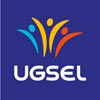 RUGBY à 7 CJF du 01 au 03/04/20QUESTIONNAIRE de PARTICIPATIONà retourner à l’UGSEL Nord Cambrai par  mail (directeur@ugsel59c.fr) au plus tard pour le mercredi 11 mars 2020  puis par voie postale avec le règlement pour  le  mercredi 18 mars 2020 dernier délai à Mr DEPREZ Thierry  Institution Saint Jean 246 rue Saint Jean BP 70639 59506 DOUAI CedexLe groupe arrivera le ___/04/20    à  ___h____  par ___________(Moyen de transport)Faudra t-il une navette : oui  -  nonSi oui ; quel jour : ___________ENGAGEMENT - RESTAURATIONMerci de joindre un 2ème chèque correspondant au montant total des droits d’engagement et de restauration à l’ordre de « UGSEL Nord Cambrai  ».Fait à :                             	le :	Signature :EtablissementResponsableEtablissementN° de tél. portable AdresseCourrielCP et VilleTéléphoneCOMPOSITION DU GROUPECOMPOSITION DU GROUPECOMPOSITION DU GROUPECOMPOSITION DU GROUPECOMPOSITION DU GROUPECOMPOSITION DU GROUPEJoueursJoueursAccompagnateursAccompagnateursJeune ArbitreTotalFillesGarçonsFillesGarçonsJeune ArbitreTotal